住宅用メンテナンスフリー消火器貼付用シール標準様式工事受注者は住宅用メンテナンスフリー消火器に下記のシールを貼付のこと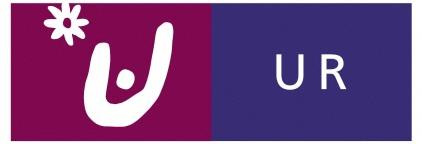 